Publicado en Madrid el 19/03/2020 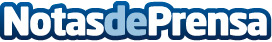 Las 5 tendencias para amueblar y decorar los hogares en la primavera 2020, según Instituto de ValoracionesLa tecnología, la sostenibilidad, la simplicidad, la flexibilidad y la funcionalidad protagonizarán la forma de amueblar una vivienda con la llegada del buen tiempoDatos de contacto:RedacciónRedacciónNota de prensa publicada en: https://www.notasdeprensa.es/las-5-tendencias-para-amueblar-y-decorar-los Categorias: Inmobiliaria Interiorismo Sociedad Construcción y Materiales http://www.notasdeprensa.es